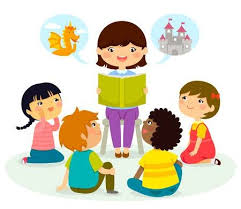 Popis lektirnih naslova za osmi razred1. Nada Mihelčić: Zeleni pas2. Siniša Glavašević: Priče iz Vukovara3. Dinko Šimunović: Alkar4. Slavko Kolar: Breza5. Dragutin Tadijanović: Srebrne svirale6. Antoine Saint de Exupery: Mali princ                          7. Nick Hornby: Sve zbog jednog dječaka8. Ephraim Kishon: Kod kuće je najgore9. Sunčana Škrinjarić: Ulica predaka. *Pavao Pavličić: Dobri duh Zagreba 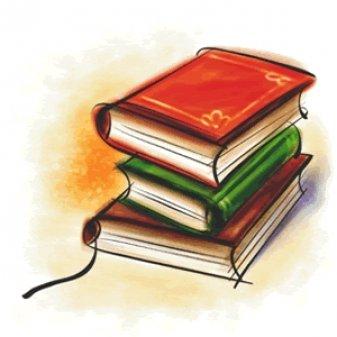 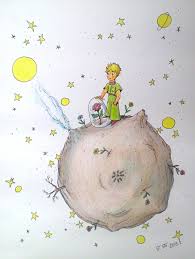 *Izborni naslov